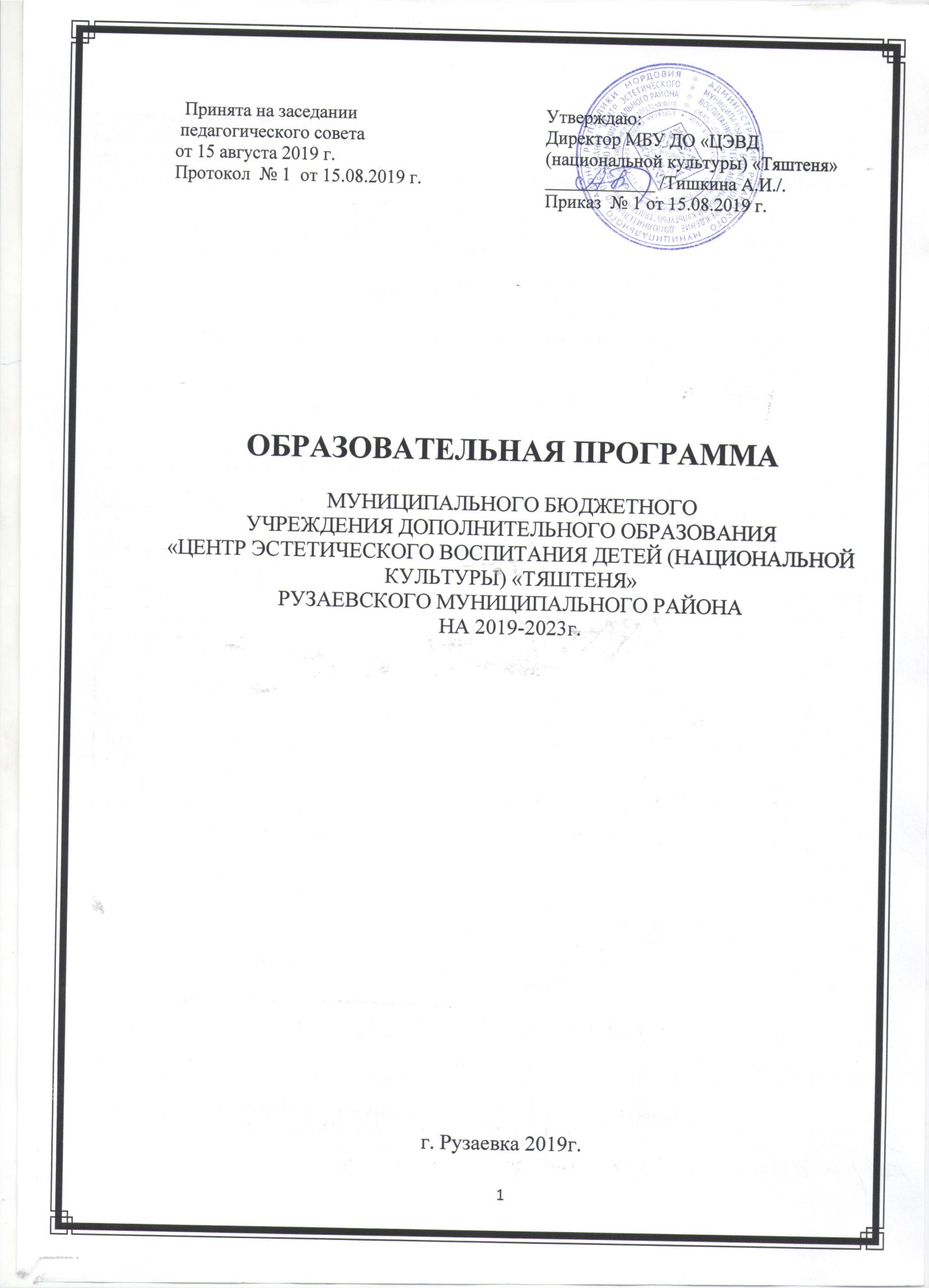 СодержаниеРаздел 1. Паспорт образовательной программы.Раздел 2. Информационные данные об учреждении дополнительного образования детей.Раздел 3. Предназначение образовательного учрежденияи основные средства его реализации.Раздел 4. Описание «модели» выпускника образовательного учреждения.Раздел 5.  Особенности организации образовательного процесса. Раздел 6.  Учебный план, регламентирующий образовательный процесс. Раздел 7. Психолого-педагогическое сопровождение образовательного          процесса.   Раздел 8. Управление качеством образовательного процесса. Раздел I. Паспорт образовательной программыРаздел II. Информационные данные об учреждении дополнительного образования детей   2.2.  Режим работы:  Учреждение работает в условиях 7 -дневной рабочей недели. Режим работы работников  регламентируется  Правилами внутреннего трудового распорядка.     Организация образовательного процесса в Учреждении   осуществляется в соответствии с  Порядком  организации осуществления образовательной деятельности по дополнительным общеобразовательным программам, учебным планом,  расписанием занятий, разработанными в соответствии с санитарными правилами и нормами.        В Центр принимаются дети в возрасте от 5 до 18 лет.  Обучение детей осуществляется в одновозрастных и разновозрастных объединениях по интересам.        Учебный процесс в Центре начинается 01 сентября.            Продолжительность обучения определяется образовательной программой педагога, но не менее 36-ти недель.         Центр организует работу в течение всего календарного года. В каникулярное время Центр  может открывать в установленном порядке лагеря, создавать различные объединения с постоянным или переменным составом и составами детей в лагерях (загородных или с дневным пребыванием), на своей базе и базе образовательных организаций города.         Центр  организует  и проводит массовые мероприятия, создает необходимые условия для совместного труда и отдыха детей, родителей. 2.3. Характеристика социума.Центр «Тяштеня» – открытое творческое образовательное пространство для всех детей города и района, независимо от конкретного микрорайона проживания. Доступность получения дополнительного образования определяется бесплатным предоставлением образовательных услуг.В непосредственной близости от Центра расположены: муниципальные образовательные учреждения  (дошкольные и  общеобразовательные); здание городской администрации; здание Управления образования;центральная районная больница;центральная библиотека.2.4. Кадровый потенциал.Важным условием, влияющим на учебно-воспитательный процесс любого образовательного учреждения, является кадровый потенциал.Педагогический коллектив Центра в целом стабилен, что обеспечивает достаточно высокое качество обучения. Преобладают педагоги с высшим образованием (93%), с квалификационной категорией (54%), со значительным стажем работы и в возрасте от 35 лет. 2.5. Управление учреждением.Проблемы, требующие решения в ближайшей перспективе:·  расширение консультативно-методической деятельности по проблемам   воспитания и дополнительного образования обучающихся;    ·  вовлечение коллектива в создание нового образовательного пространства; ·  создание корпоративной культуры; ·  информационное обеспечение образовательного процесса;·  повышение мотивации деятельности педагогического коллектива и   каждого педагога;·  повышение качества планирования работы Центра;·  развитие  контрольно-диагностической деятельности (эффективность   контроля, состояние и результативность диагностики).            Управление Центром  осуществляется на основании следующих нормативных документов: - Конституция Российской Федерации, .;- Конвенция о правах ребенка, .;- Закон Российской Федерации «Об образовании в Российской Федерации»   от 29.12. 2012  № 273 – ФЗ;- Федеральный Закон «Об основных гарантиях прав ребенка в РФ», .; - Порядок организации и осуществления образовательной деятельности по дополнительным общеобразовательным программам, утвержденного приказом Министерства просвещения РФ от 09.11.2018 г. № 196.  - Устав;  - Правила внутреннего трудового распорядка; - Должностные инструкции.            Работа с кадрами  осуществляется согласно четкому распределению должностных обязанностей, в соответствии с квалификационными характеристиками работников дополнительного образования.           Формы работы: 1) Собрания трудового коллектива. 2) Проведение инструктажей. 3) Контроль  за соблюдением ОТ и ТБ.4) Консультации.         Организационно-педагогическая деятельность основана на работе с педагогами дополнительного образования по решению следующих задач:-  перспективное и ситуативное планирование образовательной деятельности;-  обеспечение качественного образовательного процесса;-  повышение профессионального мастерства педагога;-  развитие творческого потенциала педагога;-  формирование нового педагогического мышления через самоанализ,   рефлексивную и проектную практику;-  практическое внедрение форм диагностики в работу.          Формы работы:-   педагогический совет. -   методический совет.-   семинары, совещания.- контроль за реализацией дополнительных общеобразовательных    программ;-   диагностика;-   открытые занятия;-  самообразование педагогов.        Педагогический совет –  это коллегиальный орган управления педагогических  и административных работников, созданный в целях развития и совершенствования образовательного процесса в Центре. Порядок деятельности Педагогического совета регламентируется Положением о Педагогическом совете.Раздел  III.  Предназначение учреждения дополнительногообразования детей и средства его реализацииПрограмма деятельности образовательного учреждения МБУ ДО«ЦЭВД (национальной культуры) «Тяштеня» Рузаевского муниципального района (далее - Центр)  представляет собой нормативно-управленческий документ, характеризующий концепцию деятельности учреждения, содержательную и организационную характеристики деятельности учреждения дополнительного образования, в том числе инновационную деятельность, региональный компонент в образовательной деятельности, работу с семьей; проведение массовых мероприятий, содержательного досуга с детьми. В документе освещаются также вопросы методического, кадрового, материального и финансового обеспечения деятельности Центра, приводятся способы отслеживания результатов реализации данной программы.В разработке программы использованы следующие нормативно - правовые документы: Конвенция о правах ребенка, Закон РФ «Об образовании» Федеральный закон Российской Федерации от 29 декабря 2012 г. N 273-ФЗ» Об образовании в Российской Федерации", Устав учреждения и иные нормативные акты. Данная программа обеспечивает личностное развитие, создает условия для профессионального самоопределения и творческого досуга детей, помогает адаптации их к жизни в обществе; предполагает формирование общей культуры; организацию содержательного досуга; способствует удовлетворению потребностей детей в занятиях, в общении.Центр разработал настоящую программу своей деятельности с учетом запросов детей, потребностей семьи, образовательных учреждений,  особенностей социально-экономического развития региона и национально-культурных традиций.3.1. Цели, задачи и методология организации деятельности ЦентраЦентр- учреждение дополнительного образования детей, занимающееся образовательной, воспитательной и досуговой деятельностью на основе реализации принципов педагогики искусства и личностно-ориентированной методологии.Концептуальные принципы деятельности Центра основываются на принципах гуманистической педагогики сотворчества, направленной на культивирование всевозможных форм творческой активности ребенка.В Центре сложилась педагогическая система, характеризующаяся структурой, позволяющей реализовать процесс подготовки детей дошкольного и школьного возраста в режиме внеучебной деятельности. Соединение ведущих профилей образовательного пространства: интеллектуального, эстетического, творческого, технического, дает реальную возможность каждому ребенку соединить интеллект с чувством, знание с верой в собственные способности, умение логически мыслить - со способностью понимать прекрасное, сопереживать ему, развивать собственный внутренний мир.Деятельность Центра основана на нормативно-правовых и регламентированных основах. Так, в Законе РФ «Об образовании» дополнительное образование определяется как целенаправленный процесс воспитания и обучения посредством реализации образовательных программ, оказания дополнительных образовательных услуг и иной информационно-образовательной деятельности за пределами основных образовательных программ в интересах человека, общества и государства. В «Типовом положении об образовательном учреждении дополнительного образования детей» образовательное учреждение дополнительного образования определяется как образовательное учреждение, главное предназначение которого - развитие мотивации личности к познанию и творчеству; реализация дополнительных программ услуг в интересах личности, общества, государства.Цель деятельности Центра — формирование у обучающихся нравственных ценностей и включение их в культурно-творческую деятельность посредством воспитания уважения к истории культуре своего народа.Основными задачами деятельности учреждения, а отсюда развития всей системы дополнительного образования детей являются:- обеспечение необходимых условий для личностного развития, укрепления здоровья и профессионального самоопределения, творческого труда детейи молодежи;- адаптация их к жизни в обществе;- формирование общей культуры;- организация содержательного досуга.Таким образом, основная задача  Центра состоит в оказании педагогической поддержки обучающимся в их социальном самоопределении, в творческой реализации, в теоретической и практической подготовке, способствующей наиболее полной самореализации и адаптации ребенка в его жизнедеятельности.3.2. Методологическая основа деятельности Центра.Деятельность Центра основывается на следующих принципах:• гуманистический и патриотический характер образования. Обучающимся прививается чувство любви к Родине, начиная с малой Родины: семьи, города. Главное - занятия в детских творческих объединениях и участие в массовых мероприятиях должны приносить детям радость от открытий, от новых умений, знаний.• доступность дополнительного образования, разнообразие направлений, дает возможность детям развивать свои возможности и творческие способности.• принцип развития (стимулирование и поддержка эмоционального, духовно-нравственного и интеллектуального развития и саморазвития ребенка, на создание условий для проявления самостоятельности, инициативности, творческих способностей ребенка в различных видах деятельности, а не только на накопление знаний и формирование навыков решения предметных задач);• принцип гуманитаризации (усиление гуманитарной направленности;придание особого значения гуманитарного и художественно-эстетическогонаправленности личности);• принцип целостности образа мира (осознание ребенком разнообразных связей между объектами и явлениями, сформировать умение увидеть сразных сторон один и тот же предмет);• принцип культуросообразности (создание условий для наиболее полного ознакомления с достижениями и развитием культур современного обществаи формирование разнообразных познавательных интересов);• принцип вариативности (возможность сосуществования различныхподходов к отбору содержания и технологии обучения, при этом сохранениеинвариантного минимума образования).Достижение выполнения миссии Центра предполагает:• позиционирование Центра как ведущего центра дополнительного образования в культурно-образовательном пространстве Рузаевского района Республики Мордовия;• создание условий для всесторонней реализации образовательных потребностей обучающихся и их родителей через расширение спектра образовательных услуг и создание условия для реализации индивидуальной образовательной траектории каждого учащегося;• использование образовательных, педагогических, научно-методическихи материальных ресурсов для развития и реализации творческого потенциалаобучающихся в различных видах художественно-эстетической деятельности;• расширение социального партнерства с учреждениями образования икультуры района, досуговыми организациями для создания единого культурно-образовательного пространства.Для современного образования все более характерными становятся такие принципиально новые черты как непрерывность, динамизм, вариативность. Изменение системы образования объективно обусловлено изменением социального заказа со стороны общества, который формируется теперь уже не только государством, но и семьей, социумом.Дополнительное образование детей - необходимое звено в воспитаниимногогранной личности, в ее образовании, в ранней профессиональной ориентации. Дополнительное образование детей многообразно, разнонаправлено, наиболее вариативно.Ценность дополнительного образования, реализуемого в Центре, в том,что оно усиливает вариативную составляющую общего образования и способствует профессиональному самоопределению детей, реализации их сил, знаний, полученных в общеобразовательных учреждениях.Основное содержание дополнительного образования детей – практико-ориентированная деятельность: здесь ребенок действует сам в ситуации поиска, получает знания из взаимодействия с объектами труда, природы, с культурными памятниками и т.д.; создаются ситуации, когда ребенку нужно самому извлечь знания из окружающего мира. Дополнительное образование детей - исключительно творческое, потому что побуждает ребенка находить свой собственный путь.Значимость дополнительного образования, реализуемого в Центре, состоит также в формировании у детей самосознания, ощущения ценности собственной личности; в процессе обучения в Центре ребенок удовлетворяет свои творческие потребности, развивает интересы, усваивает знания в том темпе и объеме, которые ему позволяют его индивидуальные способности.На основе теоретического осмысления основных проблем в сфере дополнительного образования избраны ориентиры, сформулированы концептуальные идеи развития Центра.Реализуемая в Центре система дополнительного образования выступаетпрежде всего, как исполнитель "заказа" семьи и ребёнка в реализации его жизненно важных запросов детей, подчиняющаяся общим закономерностям и государственным требованиям, основным из которых является ответственность за развитие личности ребенка. Дополнительные образовательные программы, реализуемые в Центре, являются востребованными как для детей, так и для их родителей, а также для педагогов, работающих в Центре.     Центр является составной частью единого образовательно - воспитательного пространства Рузаевского района и реализует дополнительные образовательные программы следующих направленностей:- художественной;- социально-педагогической;- туристко-краеведческой.Центр организует свою работу по нескольким аспектам деятельности: образовательная, социально-педагогическая,  организационно - массовая.В Центре существует многоуровневая система непрерывного дополнительного образования: приходя в дошкольном возрасте, ребенок продолжает занятия в творческих объединениях, учась в школе.  Разноуровневость проявляется и в возрасте обучаемых, и в содержанииобразования, и в уровне освоения программ. Срок реализации образовательных программ от 1 года до 3 лет.Педагогический процесс в Центре протекает в форме совместного решения педагогом и ребенком творческих задач, заявленных в образовательных программах.Научно-педагогической основой организации образовательного процесса в области дополнительного образования в Центре являются личностно-ориентированные технологии обучения. Дополнительное образование включает обучающихся в разнообразную, соответствующую их возрастным и индивидуальным особенностям деятельность, направленную на формирование у детей:1. Гражданственности, патриотизма, уважения к правам и свободам чело-века.2. Представлений о нравственности и опыта взаимодействия со сверстниками и взрослыми в соответствии с общепринятыми нравственными нормами,приобщение к системе культурных ценностей.3. Эстетического отношения к окружающему миру, умения видеть и понимать прекрасное, потребности и умения выражать себя в различных, доступных и наиболее привлекательных для ребенка видах творческой деятельности.4. Организационной культуры, активной жизненной позиции, лидерскихкачеств, организаторских умений и навыков, опыта руководства небольшой социальной группой и сотрудничества со сверстниками и взрослыми.5. Воспитание в процессе обучения.Создание дополнительных пространств самореализации личности гарантирует предоставление детям возможности выбора:• видов и форм творческой деятельности;• дополнительного образования детей во внеурочное время;• самореализации личности;• участия в деятельности различных творческих объединений;• в походах, экскурсиях;• различных массовых мероприятиях, организуемых на базе учреждения сцелью воспитания школьников.Образовательная программа Центра определяет назначение дополнительного образования, а именно:• оказание помощи ребенку по самопознанию особенностей своего развития, склонностей и способностей, мотивов; соответствующий процесс обучениядля способных, одаренных детей, уже имеющих в своем потенциале активноежелание к нетрадиционным способам обучения;• выявление способностей, талантов, склонностей;• ранняя образовательная специализация;• введение разных видов детской деятельности творческого характера;• обогащение содержания деятельности Центра как одно из средств самовыражения ребенка, основываясь на его индивидуальном, эмоционально-образном видении, приобщение детей к национальной культуре;• развитие образной фонетической и грамматической стороны речи, развитие социальных навыков;• формирование целостного видения мира во всем его многообразии.Основное значение дополнительного образования - развитие мотиваций личности к познанию и творчеству, реализация дополнительных программ в интересах личности. Дополнительное образование - практико-ориентированная форма организации культурно-созидательной деятельности ребенка; проектно-проблемный тип деятельности, который является базовой сферой развивающего и развивающегося образования; это дополнительность, непрерывность, системность в образовательной системе, форма реализации педагогического принципа природосообразности. Дополнительное образование - это условие для личностного роста, которое формирует систему знаний, конструирует более полную картину мира и помогает реализовать собственные способности и склонности ребенка, обеспечивает органическое сочетание видов досуга с различными формами образовательной деятельности, формирует дополнительныеумения и навыки в опоре на основное образование.Раздел IV. Описание «модели» выпускника Выпускник Центра – человек культуры, адаптированный к условиям современной жизни, свободно применяющий знания, умения и навыки в области науки, ремесла и творчества, приобретённые в учреждении дополнительного образования, в незнакомых жизненных ситуациях и использующих их для решения творческих задач.Модель выпускника включает следующие качества и характеристики:Мировоззренческие социально-философские качества личности:- осознание места и роли человека в окружающем мире, предназначенности человека в развитии и преобразовании действительности;- креативное отношение к различным взглядам на мир и теориям устройства мира;- стремление познать и ценностно ориентироваться в условиях современного общественного развития;- потребность в продуктивном самовыражении и умение конструктивноотстаивать свои взгляды и убеждения.Гражданственные характеристики:- знание и бережное отношение к истории Отечества и своего народа;- знание и гармоничное претворение в жизнедеятельности традиционнойкультуры и ее художественных ценностей.Духовно-нравственные качества как знание и понимание духовно-нравственных ценностей жизнедеятельности человека и общества- гармоничное сочетание примата духа с материальной заинтересованностью;- толерантность к инакомыслию и готовность к диалогу;- осознание и стремление к самоконтролю самодисциплине и саморегуляции поведения;- способность и устойчивое проявление взаимопонимания и взаимоуважения в коллективе и в семье.Показатели уровня эстетической культуры- знание основных закономерностей развития отечественной и мировойкультуры, искусства;- знание и способность применения основных терминов понятий (эстетических, культурных);- устойчивая мотивация художественного преобразования мира, окружающей среды, микрогруппы, семьи, себя.Учебно-творческие знания умения навыки- устойчивая познавательная активность;- знание основ культуры и искусства;- умение достичь цели в творческом преобразовании мира;- способность самоорганизации в учебной, творческой, трудовой и сценической деятельности.Речевая культура как составляющая культуры личности- обладание в достаточном объеме словарным запасом в избранном про-филе дополнительного образования до уровня способности практического применения;- умение грамотно аргументировано, доброжелательно вести диалоги,дискуссии, обсуждения и применять знания умения и навыки в быту и в процессе творческой деятельности.Показатели физической культуры и здоровья- мотивация сбережения и укрепления своего здоровья;- устойчивая потребность здорового образа жизни;- умение и способность выражения здоровьесберегающего отношения кокружающим людям и живой природе.Таким образом, выпускник Центра- это:• свободная личность, обладающая развитым чувством ответственностиза себя и свою семью, с высоким уровнем самосознания и самоуважения, личность, умеющая защищать и реализовывать свои права и уважающая права других;• личность, осознанно относящаяся к своему физическому и психическому здоровью, человек с устойчивой потребностью к здоровому образу жизни;• личность, со сформированными нравственными понятиями, личность,осознающая себя членом общества;• личность, способная к непрерывному процессу саморазвития и самосовершенствованияВоспитание успешно, если оно системно, поэтому всю систему учебно-воспитательного процесса в системе дополнительного образования мы делимна три части: 1 этап - раскрытие личности; 2 этап - развитие личности; 3 этап -становление и самоактуализация личности.Раздел V.  Особенности организации образовательного процесса Организация образовательного процесса в МБУ ДО «ЦЭВД (национальной культуры) « Тяштеня» Рузаевского муниципального района строится на основе годового календарного графика, разрабатываемого Центром самостоятельно.       Годовой календарный учебный график муниципального бюджетного учреждения дополнительного образования «Центр эстетического воспитания детей (национальной культуры)  «Тяштеня» (далее - Центр) является документом, регламентирующим организацию образовательного процесса в учреждении.      Годовой календарный учебный график в полном объёме учитывает индивидуальные, возрастные, психофизические особенности обучающихся и отвечает требованиям охраны их жизни и здоровья.      Центр в установленном законодательством Российской Федерации порядке несет ответственность за реализацию в полном объеме дополнительных образовательных программ в соответствии с годовым календарным учебным графиком.5. 1. Нормативно-правовая база Нормативно-правовую базу календарного учебного графика Центра составляют: − Закон Российской Федерации «Об образовании в Российской Федерации» от 29.12. 2012 № 273 – ФЗ. − Федеральный закон «Об основных гарантиях прав ребёнка в Российской Федерации» от 24.07 1998 г.; − Приказ Минобрнауки «О продолжительности рабочего времени (норме часов педагогической работы за ставку заработной платы) педагогических работников» от 24.12.2010 № 2075 − Постановление Главного государственного санитарного врача Российской Федерации от 4 июля 2014 г. N 41 г. Москва "Об утверждении СанПиН 2.4.4.3172-14 "Санитарно-эпидемиологические требования к устройству, содержанию и организации  режима  работы образовательных организаций  дополнительного образования детей"; − Устав МБУ ДО «ЦЭВД (национальной культуры)  «Тяштеня»;− Локальные акты учреждения. 5.2. Продолжительность учебного года в ЦентреНачало учебного года – 01.09.2018 г. Окончание учебного года 31.05. 2019 г. Продолжительность учебного года - 36 недель. В период каникул учебные группы работают по расписанию, дополнительно организуются временные досуговые площадки. Входной контроль оценки знаний и умений обучающихся проводится в сентябре. Текущий контроль проводится в течение всего периода обучения по программе  (на учебных занятиях). Промежуточная аттестация проводится в декабре, апреле-мае - по итогам полугодия, учебного года. 5.3. Количество дополнительных общеразвивающих программ, учебных групп, обучающихся по направлениям деятельности (на 1.09.19 г.) Образовательный процесс в Центре реализуется через образовательные программы по направленностям: 5.4. Регламент образовательного процесса      В  Центре  устанавливается  6-дневная  рабочая  неделя.       Продолжительность занятий устанавливается согласно нормам СанПиНа2.4.4.3172-14  от 04 июля 2014 года.      Для детей в группе кратковременного пребывания продолжительность занятий устанавливается согласно нормам СанПиНа 2.4.1.3049-13 "Санитарно эпидемиологические требования к устройству, содержанию и организации режима работы дошкольных образовательных организаций""Для групп 5 лет – 25 минут;Для групп 6-7 лет-30 минут.       Продолжительность занятий для детей 1-го года обучения  - 2 ч. в день, 4 часа в неделю. Общее количество часов в год – 144 ч.       Продолжительность занятий для детей 2-го года обучения –3 часа в день, 6 часов в неделю. Общее количество часов в год – 216 ч.Количество воспитанников в группах, творческих объединениях:I  года  обучения – 12-15 человек;II года обучения – 10-12 человек;III и последующие года обучения – 8-10 человек.5.5. Режим занятий      Организация образовательного процесса регламентируется расписанием занятий объединений, утверждённым директором Центра.      Расписание занятий объединений составляется с учётом наиболее благоприятного режима труда и отдыха обучающихся, их возрастных особенностей и установленных санитарно-гигиенических норм.      Продолжительность занятий в объединениях определяется учебным планом, образовательной программой и санитарно-гигиеническими требованиями Расписание составляется с учётом санитарно-эпидемиологических требований к УДОД и рекомендуемого режима занятий в объединениях различного профиля. Начало занятий должно быть не ранее 09.00, их окончание - не позднее 20.00 ч. Продолжительность занятия в группах детей дошкольного возраста составляет 25 минут – для детей 5 лет, 30 минут - для детей 6-7 лет. Продолжительность перемен между занятиями составляет не менее 10 минут.5.6. Количество учебных смен – 2 1 смена 09.00 – 12.00 2 смена 13.00 - 19.00 5.7. Порядок приема обучающихся  в объединения     В объединение принимаются дети от 5 до 18 лет. Прием ребенка в объединение и его отчисление осуществляются по заявлению родителей (законных представителей). Количество объединений, посещаемых ребенком, устанавливается в соответствии с санитарно-гигиеническими нормами и рекомендуется не более 2-х. 5.8. Режим работы учреждения в период школьных каникул Согласно Приказу Минобрнауки «О продолжительности рабочего времени (норме часов педагогической работы за ставку заработной платы) педагогических работников» от 24.12.2010 № 2075 в каникулярный период педагогические работники осуществляют педагогическую (учебную и воспитательную), методическую, организационную работу, связанную с реализацией образовательной программы. Образовательный процесс осуществляется 6 дней в неделю согласно расписанию. В летний период в Центре организована летняя этнографическая площадка с дневным пребыванием детей.5.9. Родительские собрания  проводятся в детских объединениях по усмотрению педагогов не реже двух раз в год. 5.10. Регламент административных совещаний Педагогический совет  собирается по мере необходимости по инициативе руководителя Учреждения, но не реже трех раз в год. Методический совет - заседания проводятся 4 раз в год. Совещание при завуче – по мере необходимости. Совещание при директоре – 2 раза в месяц. 5.11. Режим работы административного и педагогического персонала Администрация – с 08.30 до 17.00. Обеденный перерыв с 12.00 до 13.00. Выходной день – суббота, воскресенье, если иное не установлено индивидуальным графиком. Педагогический персонал – согласно учебному расписанию.5.12. Динамика охвата школ г. Рузаевка и Рузаевского района творческими  объединениямиВ Центре проводятся многолетние диагностические исследования с неизменными критериями и методиками, с дальнейшей разработкой рекомендаций и выводов по результатам изучения эффективности образовательного и воспитательного процессов.В соответствии с   локальным актом «Положение о формах,  периодичности,  порядке проведения текущего контроля успеваемости и промежуточной аттестации», в учреждении проводится текущий контроль успеваемости - это систематическая проверка знаний обучающихся, проводимая педагогом на текущих занятиях в соответствии с дополнительной общеобразовательной программой (дополнительной общеразвивающей) программой.Промежуточная аттестация – это оценка исходного уровня знаний обучающихся перед началом образовательного процесса;  это оценка качества усвоения обучающимися содержания конкретной дополнительной общеобразовательной программы  (дополнительной общеразвивающей) программы в период обучения после начальной аттестации до итоговой  аттестации;  это оценка качества усвоения обучающимися содержания конкретной дополнительной общеобразовательной программы (дополнительной общеразвивающей)  программы  по итогам учебного периода  (года обучения).Итоговая  аттестация – это оценка уровня знаний обучающихся после завершения  образовательного процесса по конкретной программе;  это оценка качества усвоения обучающимися содержания дополнительной общеобразовательной программы (дополнительной общеразвивающей) программы в период обучения после начальной аттестации до итоговой  аттестации;  это оценка качества усвоения обучающимися содержания конкретной дополнительной общеобразовательной программы (дополнительной общеразвивающей)  программы  по итогам всего учебного периода.В диагностический процесс включены все педагоги дополнительного образования детей, что способствует повышению достоверности, качества диагностики, расширению возможностей ознакомления обучающихся учителей и родителей с результатом проведенного исследования.В режиме мониторингового исследования проанализирована степень удовлетворенности обучающихся, педагогов, родителей уровнем и качеством учебно-воспитательного процесса. Уровень обученности детей был выявлен с помощью самоанализа каждого педагога. Результат мониторинга качества образовательного процесса представлен в следующей таблице:Вопросы образовательной деятельности учреждения рассматриваются на заседаниях педагогического и методического советов, на совещаниях при директоре, являются предметом обсуждения на родительских собраниях. Таким образом, администрация и педагогический коллектив учреждения в процессе организации и осуществления образовательной деятельности обеспечивают необходимые условия для личностного развития, укрепления здоровья, профессионального самоопределения, творческого труда детей и подростков, способствуют формированию их общей культуры, адаптации личности к жизни в обществе, организации содержательного досуга.Методическое обеспечение образовательного процесса      Проблемы, требующие решения в ближайшей перспективе:·  Обеспечение методической литературой научно-технической направленности. ·  Использование в образовательном процессе Интернет-ресурсов. раздел VI. Учебный план, регламентирующий образовательный процессУчебный план – управленческая модель содержания образования, включающий образовательный объём в рамках реализации дополнительных общеобразовательных программ.Учебный план МБУ ДО «ЦЭВД (национальной культуры) «Тяштеня» Рузаевского муниципального района составлен  на основе следующих документов:Нормативно-правовые акты Федерального уровня:-   Закон «Об образовании РФ»;-   Постановление Главного государственного санитарного врача Российской Федерации от 4 июля 2014 г. N 41 г. Москва "Об утверждении СанПиН 2.4.4.3172-14 "Санитарно-эпидемиологические требования к устройству, содержанию и организации  режима работы образовательных организаций  дополнительного образования детей"Нормативно-правовые акты образовательного учреждения:-    Устав МБУ ДО «ЦЭВД (национальной культуры) «Тяштеня» Рузаевского муниципального района.Учебный план нацелен  на:-  реализацию общественно-значимых вопросов  воспитания;-   развитие и совершенствование работы военно-патриотических и технических клубов;- создание условий для неформального объединения детей и подростков по интересам иразвитие их личности;- реализацию программ дополнительного образования различных направленностей;- допрофессиональную подготовку детей и подростков, проявление у нихпрофессионального самоопределения, профессионального интереса.Центр эстетического воспитания детей (национальной культуры) «Тяштеня»,  развиваясь как  составная часть системы непрерывного общего и дополнительного образования Рузаевского муниципального района, организует свою деятельность в двух направлениях: учебно-воспитательная и организация массовых мероприятий.Учебно-воспитательная деятельность осуществляется путём реализации образовательных программ  художественной, туристско – краеведческой, социально – педагогической  направленности.	Направление организации массовых мероприятий, содержание которого соответствует цели учреждения, способствует вовлечению детей и подростков в активную, познавательную деятельность, направленную на формирование общей культуры, развитию творческих способностей детей и  подростков, оказание социальной поддержки в профессиональном и личностном самоопределении, адаптации их к жизни в обществе.Учебный план охватывает следующий круг нормативов:- недельная нагрузка на обучающегося;- недельное количество часов на реализацию программ по каждому виду образовательнойдеятельности (включая индивидуальные занятия);- количество групп по годам обучения.Материально-техническое обеспечение учрежденияПроблемы, требующие решения в ближайшей перспективе:·   Отсутствие компьютеров. Это осложняет внедрение новых технологий в    образовательный процесс, тормозит развитие.·   Необходимо оборудование комнат для занятий: игровая комната   (настольные игры, игровая приставка и т.д.).6.1. Характеристика образовательных программ, реализуемых в ЦентреГлавная ценность для педагогов Центре - личностная, это работа со свободным ресурсом ребенка. Сформированная в соответствии с Законом Российской Федерации «Об образовании» система дополнительного образования детей адекватна требованиям, предъявляемым к этому виду образования на федеральном уровне.Дополнительное образование доступно всем детям и каждому ребенку.Его качество гарантируется образовательными программами, выполнение которых отслеживается административным контролем Центра. Образовательный процесс организуется в соответствии с выстроенными в педагогически целесообразной логике требованиями и нацелен на развитие у детей мотивации к познанию и творчеству.Критериальные подходы к разработке образовательной программы дополнительного образования детей: вариативность, гибкость, комплексность, соответствие возрастным и индивидуальным особенностям детей, развитию креативности, мотивации к познанию, рефлексивность, устойчивость. Важны также заложенные в содержание и методы работы развивающий эффект программы и ее востребованность в социокультурной среде города и района.6.2. Планируемые результаты освоения обучающимися  дополнительных общеобразовательных программ (дополнительных общеразвивающих программ)Планируемые результаты освоения обучающимися  дополнительных общеобразовательных программ (дополнительных общеразвивающих программ)  (далее — планируемые результаты) представляют собой систему ведущих целевых установок и ожидаемых результатов освоения всех компонентов, составляющих содержательную основу образовательной программы. Система планируемых результатов — личностных, метапредметных и предметных — устанавливает и описывает классы учебно-познавательных и учебно-практических задач, которые осваивают обучающиеся в ходе обучения, особо выделяя среди них те, которые выносятся на итоговую аттестацию.  Успешное  выполнение этих задач требует от обучающихся овладения  системой  учебных действий (универсальных и специфических для данного направления дополнительной общеобразовательной программы: личностных, регулятивных, коммуникативных, познавательных) с учебным материалом, и прежде всего с опорным учебным материалом, служащим основой для последующего обучения.Личностные универсальные учебные действияВ рамках когнитивного компонента будут сформированы:• историко-географический образ, включая представление о территории и границах России, её географических особенностях, знание основных исторических событий развития государственности и общества; знание истории и географии края, его достижений и культурных традиций;• образ социально-политического устройства — представление о государственной организации России, знание государственной символики (герб, флаг, гимн), знание государственных праздников;• знание положений Конституции РФ, основных прав и обязанностей гражданина, ориентация в правовом пространстве государственно-общественных отношений;• знание о своей этнической принадлежности, освоение национальных ценностей, традиций, культуры, знание о народах и этнических группах России;• освоение общекультурного наследия России и общемирового культурного наследия;• ориентация в системе моральных норм и ценностей и их иерархизация, понимание конвенционального характера морали;• основы социально-критического мышления, ориентация в особенностях социальных отношений и взаимодействий, установление взаимосвязи между общественными и политическими событиями;• экологическое сознание, признание высокой ценности жизни во всех её проявлениях; знание основных принципов и правил отношения к природе; знание основ здорового образа жизни и здоровьесберегающих технологий; правил поведения в чрезвычайных ситуациях.В рамках ценностного и эмоционального компонентов будут сформированы:• гражданский патриотизм, любовь к Родине, чувство гордости за свою страну;• уважение к истории, культурным и историческим памятникам;• эмоционально положительное принятие своей этнической идентичнос-ти;• уважение к другим народам России и мира и принятие их, межэтническая толерантность, готовность к равноправному сотрудничеству;• уважение к личности и её достоинствам, доброжелательное отношение к окружающим, нетерпимость к любым видам насилия и готовность противостоять им;• уважение к ценностям семьи, любовь к природе, признание ценности здоровья, своего и других людей, оптимизм в восприятии мира;потребность в самовыражении и самореализации, социальном признании;• позитивная моральная самооценка и моральные чувства — чувство гордости при следовании моральным нормам, переживание стыда и вины при их нарушении.В рамках деятельностного (поведенческого) компонента будут сформированы:• готовность и способность к участию в самоуправлении в пределах возрастных компетенций;• готовность и способность к выполнению норм и требований Правил внутреннего распорядка обучающихся;• умение вести диалог на основе равноправных отношений и взаимного уважения и принятия; умение конструктивно разрешать конфликты;• потребность в участии в общественной жизни ближайшего социального окружения, общественно полезной деятельности;• умение строить жизненные планы с учётом конкретных социально-исторических, политических и экономических условий;• устойчивый познавательный интерес и становление смыслообразующей функции познавательного мотива;• готовность к выбору профессии.Обучающийся получит возможность для формирования:• выраженной устойчивой учебно-познавательной мотивации и интереса к обучению;• готовности к самообразованию и самовоспитанию;• адекватной позитивной самооценки и Я-концепции;• компетентности в реализации основ гражданской идентичности в поступках и деятельности;• морального сознания на конвенциональном уровне, способности к решению моральных дилемм на основе учёта позиций участников дилеммы, ориентации на их мотивы и чувства; устойчивое следование в поведении моральным нормам и этическим требованиям;• эмпатии как осознанного понимания и сопереживания чувствам других, выражающейся в поступках, направленных на помощь и обеспечение благополучия.Регулятивные универсальные учебные действияОбучающийся научится:• целеполаганию, включая постановку новых целей, преобразование практической задачи в познавательную;• самостоятельно анализировать условия достижения цели на основе учёта выделенных педагогом ориентиров действия в новом материале;• планировать пути достижения целей;• устанавливать целевые приоритеты;• уметь самостоятельно контролировать своё время и управлять им;• принимать решения в проблемной ситуации на основе переговоров;• осуществлять констатирующий и предвосхищающий контроль по результату и по способу действия; актуальный контроль на уровне произвольного внимания;• адекватно самостоятельно оценивать правильность выполнения действия и вносить необходимые коррективы в исполнение как в конце действия, так и по ходу его реализации;• основам прогнозирования как предвидения будущих событий и развития процесса.Обучающийся получит возможность научиться:• самостоятельно ставить новые цели и задачи;• построению жизненных планов во временной перспективе;• при планировании достижения целей самостоятельно и адекватно учитывать условия и средства их достижения;• выделять альтернативные способы достижения цели и выбирать наиболее эффективный способ;• основам саморегуляции в учебной и познавательной деятельности в форме осознанного управления своим поведением и деятельностью, направленной на достижение поставленных целей;• осуществлять познавательную рефлексию в отношении действий по решению учебных и познавательных задач;• адекватно оценивать объективную трудность как меру фактического или предполагаемого расхода ресурсов на решение задачи;• адекватно оценивать свои возможности достижения цели определённой сложности в различных сферах самостоятельной деятельности;• основам саморегуляции эмоциональных состояний;• прилагать волевые усилия и преодолевать трудности и препятствия на пути достижения целей.Коммуникативные универсальные учебные действияОбучающийся научится:• учитывать разные мнения и стремиться к координации различных позиций в сотрудничестве;• формулировать собственное мнение и позицию, аргументировать и координировать её с позициями партнёров в сотрудничестве при выработке общего решения в совместной деятельности;• устанавливать и сравнивать разные точки зрения, прежде чем принимать решения и делать выбор;• аргументировать свою точку зрения, спорить и отстаивать свою позицию не враждебным для оппонентов образом;• задавать вопросы, необходимые для организации собственной деятельности и сотрудничества с партнёром;• осуществлять взаимный контроль и оказывать в сотрудничестве необходимую взаимопомощь;• адекватно использовать речь для планирования и регуляции своей деятельности;• адекватно использовать речевые средства для решения различных коммуникативных задач; владеть устной и письменной речью; строить монологическое контекстное высказывание;• организовывать и планировать учебное сотрудничество с педагогом и сверстниками, определять цели и функции участников, способы взаимодействия; планировать общие способы работы;• осуществлять контроль, коррекцию, оценку действий партнёра, уметь убеждать;• работать в группе — устанавливать рабочие отношения, эффективно сотрудничать и способствовать продуктивной кооперации; интегрироваться в группу сверстников и строить продуктивное взаимодействие со сверстниками и взрослыми;• основам коммуникативной рефлексии;• использовать адекватные языковые средства для отображения своих чувств, мыслей, мотивов и потребностей;• отображать в речи (описание, объяснение) содержание совершаемых действий как в форме громкой социализированной речи, так и в форме внутренней речи.Обучающийся получит возможность научиться:• учитывать и координировать отличные от собственной позиции других людей, в сотрудничестве;• учитывать разные мнения и интересы и обосновывать собственную позицию;• понимать относительность мнений и подходов к решению проблемы;• продуктивно разрешать конфликты на основе учёта интересов и позиций всех участников, поиска и оценки альтернативных способов разрешения конфликтов; договариваться и приходить к общему решению в совместной деятельности, в том числе в ситуации столкновения интересов;• брать на себя инициативу в организации совместного действия (лидерство);• оказывать поддержку и содействие тем, от кого зависит достижение цели в совместной деятельности;• осуществлять коммуникативную рефлексию как осознание оснований собственных действий и действий партнёра;• в процессе коммуникации достаточно точно, последовательно и полно передавать партнёру необходимую информацию как ориентир для построения действия;• вступать в диалог, а также участвовать в коллективном обсуждении проблем, участвовать в дискуссии и аргументировать свою позицию, владеть монологической и диалогической формами речи в соответствии с грамматическими и синтаксическими нормами родного языка;• следовать морально-этическим и психологическим принципам общения и сотрудничества на основе уважительного отношения к партнёрам, внимания к личности другого, адекватного межличностного восприятия, готовности адекватно реагировать на нужды других, в частности оказывать помощь и эмоциональную поддержку партнёрам в процессе достижения общей цели совместной деятельности;• устраивать эффективные групповые обсуждения и обеспечивать обмен знаниями между членами группы для принятия эффективных совместных решений;• в совместной деятельности чётко формулировать цели группы и позволять её участникам проявлять собственную энергию для достижения этих целей.Познавательные универсальные учебные действияОбучающийся научится:• основам реализации проектно-исследовательской деятельности;• проводить наблюдение и эксперимент под руководством педагога;• осуществлять расширенный поиск информации с использованием ресурсов библиотек и Интернета;• создавать и преобразовывать модели и схемы для решения задач;• осуществлять выбор наиболее эффективных способов решения задач в зависимости от конкретных условий;• давать определение понятиям;• устанавливать причинно-следственные связи;• осуществлять логическую операцию установления родовидовых отношений, ограничение понятия;• обобщать понятия — осуществлять логическую операцию перехода от видовых признаков к родовому понятию, от понятия с меньшим объёмом к понятию с большим объёмом;• строить логическое рассуждение, включающее установление причинно-следственных связей;• объяснять явления, процессы, связи и отношения, выявляемые в ходе исследования;• основам ознакомительного, изучающего, усваивающего и поискового чтения;• структурировать тексты, включая умение выделять главное и второстепенное, главную идею текста, выстраивать последовательность описываемых событий;Обучающийся получит возможность научиться:• ставить проблему, аргументировать её актуальность;• самостоятельно проводить исследование на основе применения методов наблюдения и эксперимента;• выдвигать гипотезы о связях и закономерностях событий, процессов, объектов;• организовывать исследование с целью проверки гипотез;• делать умозаключения (индуктивное и по аналогии) и выводы на основе аргументации.Основы учебно-исследовательской и проектной деятельностиОбучающийся  научится:• планировать и выполнять учебное исследование и учебный проект, используя оборудование, модели, методы и приёмы, адекватные исследуемой проблеме;• выбирать и использовать методы, релевантные рассматриваемой проблеме;• распознавать и ставить вопросы, ответы на которые могут быть получены путём научного исследования, отбирать адекватные методы исследования, формулировать вытекающие из исследования выводы;• использовать такие математические методы и приёмы, как абстракция и идеализация, доказательство, доказательство от противного, доказательство по аналогии, опровержение, контрпример, индуктивные и дедуктивные рассуждения, построение и исполнение алгоритма;• использовать такие естественнонаучные методы и приёмы, как наблюдение, постановка проблемы, выдвижение «хорошей гипотезы», эксперимент, моделирование, использование математических моделей, теоретическое обоснование, установление границ применимости модели/теории;• использовать некоторые методы получения знаний, характерные для социальных и исторических наук: постановка проблемы, опросы, описание, сравнительное историческое описание, объяснение, использование статистических данных, интерпретация фактов;• ясно, логично и точно излагать свою точку зрения, использовать языковые средства, адекватные обсуждаемой проблеме;• отличать факты от суждений, мнений и оценок, критически относиться к суждениям, мнениям, оценкам, реконструировать их основания;• видеть и комментировать связь научного знания и ценностных установок, моральных суждений при получении, распространении и применении научного знания.Обучающийся получит возможность научиться:• самостоятельно задумывать, планировать и выполнять учебное исследование, учебный и социальный проект;• использовать догадку, озарение, интуицию;• использовать такие математические методы и приёмы, как перебор логических возможностей, математическое моделирование;• использовать такие естественнонаучные методы и приёмы, как абстрагирование от привходящих факторов, проверка на совместимость с другими известными фактами;• использовать некоторые методы получения знаний, характерные для социальных и исторических наук: анкетирование, моделирование, поиск исторических образцов;• использовать некоторые приёмы художественного познания мира: целостное отображение мира, образность, художественный вымысел, органическое единство общего, особенного (типичного) и единичного, оригинальность;• целенаправленно и осознанно развивать свои коммуникативные способности, осваивать новые языковые средства;• осознавать свою ответственность за достоверность полученных знаний, за качество выполненного проекта.В  ходе обучения по  дополнительным общеобразовательным программам  различных направленностей обучающиеся научатся и получат возможность научиться:Художественная  направленность.         Программы художественной направленности разрабатываются в Центре для детей разных возрастных категорий: обучающихся младшего, среднего и старшего школьного возраста. Программы ориентированы на развитие общей и эстетической культуры обучающихся, художественных способностей в избранных видах искусства. Программы служат средством организации свободного времени, формируют процесс творческого самовыражения и общения детей и подростков, ориентированы на развитие элементов культуры речи, движения, навыков эстетической оценки произведений театрального искусства. Они органично соединяют в себе познавательную деятельность обучающихся по овладению теорией, навыками театрального исполнения с непосредственной творческой деятельностью, организуемой в репетиционном процессе, театральном показе. Программы включают индивидуальную работу с обучающимися, реализуемую через постановочную, репетиционную деятельность.Туристско-краеведческая направленность.       Данные программы призваны расширить знания  по этнографии, географии, истории, привлечь  обучающихся к социальным инициативам по охране природы, памятников культуры.      Программы ориентированы на развитие творческих способностей обучающихся, на привлечение детей и подростков к участию в социально-значимых акциях. Участие в походах и экскурсиях расширяет кругозор ребят, знакомит их с хозяйственной деятельностью региона, воспитывает любовь к Родине, прививает навыки самообслуживания, приучает к систематическому труду.       Все программы данной направленности приобщают детей к общечеловеческим, духовным и культурным ценностям, в основе которых память поколений и связь времён.Социально-педагогическая направленность.        Образовательные программы социально-педагогической направленности многофункциональны по целевому назначению, способствуют развитию творческих способностей, воспитанию интеллектуальной инициативы, предусматривают повышение уровня обучающихся, а также создают условия для расширения знаний в области профессиональной деятельности.      Программы данной направленности ориентированы на формирование сознательной личности, нацеленной на постоянное повышение своего культурного уровня, формирование мнения по важнейшим проблемам общества и человеческим отношениям, развитие самосознания и самовоспитания.Раздел VII. Психолого-педагогическое сопровождение образовательного          процессаПсихолого-педагогическое сопровождение относится к основным здоровьесберегающим технологиям образовательного процесса и предполагает осуществление комплекса административно-педагогических мероприятий по профилактике и коррекции негативного влияния образовательной среды на здоровье обучающихся. Организационно-педагогические условия его эффективности включают: валеологический компонент (диагностика, валеологический анализ, рекомендации) в системе управления образовательным процессом; педагогическую коррекцию процесса обучения учащихся на основе здоровьесберегающих рекомендаций; постоянное валеологическое просвещение в Центре, способствующее изменению отношения к собственному здоровью всех участников учебно-воспитательного процесса; организацию четкого взаимодействия микроструктур образовательного учреждения в осуществлении комплекса здоровьесберегающих мероприятий.Основная цель психолого-педагогического сопровождения образовательного процесса заключается в обеспечении условий для сохранения, укрепления и коррекции здоровья детей и подростков, посредством приведения образовательного процесса в соответствие с психофизиологическими возможностями обучающихся, формирования у них устойчивой мотивации на здоровье и здоровый образ жизни; создание интегрированной в учебный процесс системы оздоровительно-профилактических и коррекционных мероприятий. Эффективность психолого-педагогического сопровождения зависит от регулярного, системного проведения здоровьесберегающей деятельности на основе взаимодействия специалистов разного профиля. Одним из профилей является – образовательно-валеологический, обусловлен необходимостью валеологического сопровождения образовательного  процесса, через создание валеологически целесообразных условий функционирования; разработку методических и организационно-педагогических рекомендаций, способствующих обеспечению здоровьесберегающего режима работы и отдыха в образовательном учреждении и экспертизе результатов их внедрения; повышение валеологической грамотности субъектов образовательного процесса через разработку и внедрение интегрированных учебных программ, направленных на формирование потребности в здоровом образе жизни и воспитания культуры здоровья.При организации психолого-педагогического сопровождения в Центре значительное внимание уделяется применению здоровьесберегающих образовательных технологий в работе педагога, при этом здоровьесберегающие образовательные технологии рассматриваются как качественная характеристика любой образовательной технологии, ее «сертификат безопасности для здоровья», и как совокупность тех принципов, приемов, методов педагогической работы, которые, дополняя традиционные технологии обучения и воспитания, наделяют их признаком здоровьесбережения.Для устранение или снижение вредного влияния гигиенических и средовых факторов используются здоровьесберегающие технологии основанные на соблюдении гигиенических требований к детским учреждениям (установленные СанПиНом), которые опираются на данные, о физиологических изменениях в организме детей в результате взаимодействия его со средой с учетом возраста ребенка и особенностей организации учебно-воспитательного режима в Центре.Администрация и педагоги обращают внимание на такие факторы как:  действие звуковых раздражителей;   воздушно-тепловой режим; естественное и искусственное освещение;  видеоэкология; использование персональных компьютеров  и др. Важно отметить, что одной из предпосылок реализации психолого-педагогического сопровождения образовательного процесса является наличие y педагогов валеологического образования и культуры. В соответствии с чем, в программу валеологической подготовки педагогов включены следующие вопросы:формирование культуры здоровья педагогов;формирование представления об ответственности человека за свое здоровье;обеспечение необходимой информацией в области здоровья;формирование компетенции в вопросах здоровьесберегающих образовательных технологий;обучение современным методам и приемам организации и проведения работы по формированию культуры здоровья учащихся.Высокий уровень валеологической культуры педагога предполагает осознанный выбор учебных режимов и педагогических технологий, не наносящих ущерб здоровью учащихся, умение строить психологически грамотное общение с учащимися, коллегами, родителями и способность вести учащихся к осознанному выбору образа жизни и норм поведения, способствующих повышению уровня собственного здоровья и окружающих.         Непременным требованием  психолого-педагогического сопровождения является наблюдение и работа с учащимися «группы риска» дезадаптации.Вопросы профилактики правонарушений и формирования правомерного поведения определенных категорий несовершеннолетних и молодежи требуют пристального внимания всех органов и ведомств,  занимающихся проблемами профилактики антисоциального поведения. В настоящий момент словосочетание «дети группы риска», термины «безнадзорность» и «беспризорность» стали общеупотребительными символами времени.В настоящее время, для науки и общества остаются болезненными, хотя и вполне разрешимыми, вопросы:- Как в обществе с высочайшим уровнем образованности, вековой традицией государственного воспитания подрастающего поколения феномен «детей группы риска» приобрел масштаб национального явления?- Почему советская, а потом и российская семья в новейших социальных условиях стремительно утратила (ослабила) свою способность удерживать ребенка в системе собственных отношений?- В чем должна проявиться сущность и целительная сила новейших открытий и технологий социальных наук в преодолении проблем детского и молодежного неблагополучия в России?        В работе с ребёнком группы социального риска для педагога-практика актуальным становится не столько знание общих подходов и закономерностей девиантологии как науки, сколько возможность выявления системообразующих факторов риска конкретного ребёнка в контексте жизненной ситуации, анализ причин его неблагополучия и выстраивание на этой основе индивидуальных программ профилактики.  	Таким образом, психолого-педагогическое сопровождение в МБУ ДО «ЦЭВД (национальной культуры) «Тяштеня» Рузаевского муниципального района представляет собой комплекс мероприятий, включающий анализ и дифференциацию образовательных маршрутов учащихся в сопоставлении с показателями успешности обучения, результатами диагностики, прогнозирования и коррекции психофизического состояния учащегося и с учетом степени их адаптации, работоспособности, здоровья. VIII. Управление качеством образовательного процессаУчитывая, что Концепция модернизации российского образования определяет главной задачей российской образовательной политики обеспечение высокого качества образования на основе сохранения его фундаментальности и соответствия актуальным и перспективным потребностям личности, общества и государства, руководство МБУ ДО «ЦЭВД (национальной культуры) «Тяштеня» Рузаевского муниципального района приняло Политику в области качества.  Настоящая Политика включает следующие положения.Главная цель деятельности МБУ ДО «ЦЭВД (национальной культуры) «Тяштеня» Рузаевского муниципального района в области качества:обеспечение высокого качества подготовки воспитанников, определяемого уровнем их знаний, навыков и умений, принципиальной гражданской позиции и высоких морально-нравственных качеств;создание необходимых условий для внедрения и эффективного использования новых образовательных технологий, развития и формирования привлекательного имиджа МБУ ДО «ЦЭВД (национальной культуры) «Тяштеня» Рузаевского муниципального района.             Коллектив МБУ ДО «ЦЭВД (национальной культуры) «Тяштеня» Рузаевского муниципального района понимает, что основным условием достижения поставленной цели является наиболее полное удовлетворение потребителей качеством нашей продукции и услуг.Политика в области качества МБУ ДО «ЦЭВД (национальной культуры) «Тяштеня» Рузаевского муниципального района направлена на достижение поставленной цели путем решения следующих задач, влияющих на качество образовательного процесса, инновационной деятельности и их результатов:обеспечение высокой квалификации и мотивации педагогического и вспомогательного персонала МБУ ДО «ЦЭВД (национальной культуры) «Тяштеня» Рузаевского муниципального района посредством создания и реализации системы персональной оценки труда каждого работающего;непрерывное улучшение качества учебно-методического и материально-технического обеспечения образовательного процесса, а также внедрение современных технологий обучения;повышение квалификации сотрудников и обеспечение базы для организации образовательного процесса;создание системы постоянного профессионального обучения в области менеджмента качества для всех сотрудников МБУ ДО «ЦЭВД (национальной культуры) «Тяштеня» Рузаевского муниципального района; совершенствование системы управления МБУ ДО «ЦЭВД (национальной культуры) «Тяштеня» Рузаевского муниципального района на основе современных методов менеджмента организации. Разработка, внедрение и постоянное совершенствование системы  менеджмента  качества  признается первоочередной задачей МБУ ДО «ЦЭВД (национальной культуры) «Тяштеня» Рузаевского муниципального района на ближайший период времени, что обеспечит повышение конкурентоспособности и устойчивости МБУ ДО «ЦЭВД (национальной культуры) «Тяштеня» Рузаевского муниципального района на рынке образовательных услуг, увеличение финансовых показателей и, следовательно, удовлетворенность и уверенность работников Центра и заинтересованных сторон.Политика реализуется на всех уровнях управления и может подвергаться анализу и пересмотру в случае необходимости. При этом каждый сотрудник Центра несет персональную ответственность в пределах своей компетенции за качество своей работы.Миссия учреждения - удовлетворение индивидуальных, социокультурных, образовательных потребностей детей, создание условий для творческого развития ребенка и его адаптации к социальным изменениям.Политика качества и миссия доступны всем сотрудникам и обучающимся. Политика качества и миссия доведены до каждого сотрудника и приняты всеми сотрудниками.Стратегические цели МБУ ДО «ЦЭВД (национальной культуры) «Тяштеня» Рузаевского муниципального района: обеспечить непосредственное участие каждого обучающегося во всех видах учебной  деятельности для формирования социокультурной воспитательной среды, самовыражения и саморазвития; обеспечить высокий профессиональный уровень всех категорий работников МБУ ДО «ЦЭВД (национальной культуры) «Тяштеня» Рузаевского муниципального района; обеспечить внедрение передовых технологий образовательного процесса; повысить рейтинг и престиж МБУ ДО «ЦЭВД (национальной культуры) «Тяштеня» Рузаевского муниципального района за счет улучшения качества подготовки воспитанников и расширения сферы взаимодействия с внешней средой.Центр «Тяштеня» Рузаевского  муниципального района опирается на следующие принципы, которые являются основой для построения и совершенствования системы менеджмента качества: принцип ориентации на потребителя; принцип лидерства руководства; принцип вовлечения сотрудников; принцип процессного подхода; принцип системного подхода к менеджменту; принцип постоянного улучшения; принцип принятия решений, основанных на фактах; принцип взаимовыгодных отношений с партнёрами. На этих восьми принципах основана философия современного менеджмента качества. В своей работе МБУ ДО «ЦЭВД (национальной культуры) «Тяштеня» Рузаевского муниципального района постоянно ориентируется на них.        Для руководителей управления МБУ ДО «ЦЭВД (национальной культуры) «Тяштеня» Рузаевского муниципального района реализация этого условия предполагает:умение прогнозировать ситуации и осуществлять руководство, принимая во внимание накопленный опыт; понимание изменений во внешнем окружении и умение реагировать на них; принятие во внимание потребностей всех заинтересованных сторон; формирование ясного видения будущего Центра, а также ценностей и этических ролевых моделей на всех его уровнях; создание в Центре атмосферы доверия; предоставление сотрудникам необходимых ресурсов и делегирование им полномочий, адекватных взятой ими на себя ответственности, и установление их обязательной отчётности;поощрение сотрудников и признание их вклада в постоянное улучшение деятельности Центра;ведение открытого и честного обмена информацией;непрерывное обучение сотрудников; постановка достижимых целей и показателей, вызывающих у сотрудников стремление к самосовершенствованию и постоянному улучшению деятельности МБУ ДО «ЦЭВД (национальной культуры) «Тяштеня» Рузаевского муниципального района;применение стратегии учебного заведения для достижения установленных целей и показателей.	Со стороны сотрудников ожидается:принятие ответственности за определенный круг задач и решение возникающих при этом проблем;активный поиск возможностей для улучшений;активный поиск возможностей повышения уровня компетентности, знаний и опыта;свободный обмен знаниями и опытом внутри команд и групп;сосредоточение на создании ценности для потребителей;новаторство и изобретательность при формулировании будущих целей организации;стремление к улучшению имиджа МБУ ДО «ЦЭВД (национальной культуры) «Тяштеня» Рузаевского муниципального района у потребителей, местного сообщества и общества в целом;получение удовлетворения от работы;энтузиазм в работе и гордость за принадлежность к своему учреждению.Для разработки политики и стратегии МБУ ДО «ЦЭВД (национальной культуры) «Тяштеня» Рузаевского муниципального района, постановки близких, средних и далеких перспектив в Центре предусмотрена организация системы мониторинга качества образования.  Для организации мониторинга качества образования в МБУ ДО «ЦЭВД (национальной культуры) «Тяштеня» Рузаевского муниципального района определены индикаторы, управленческие механизмы и модели мониторинга.При организации системы менеджмента качества руководство Центра учитывает четыре фактора:1. Открытость информации об успешности, деловых планах, перспективах и проблемах МБУ ДО «ЦЭВД (национальной культуры) «Тяштеня» Рузаевского муниципального района с целью получения обратной связи с сотрудниками. 2. Необходимость создания условий работникам МБУ ДО «ЦЭВД (национальной культуры) «Тяштеня» Рузаевского муниципального района для повышения мастерства и развития навыков эффективной коммуникации, группового принятия решений, построения команд, лидерства, поскольку, без соответствующих навыков человек не может участвовать в функционировании организации и влиять на ее деятельность. 3. Награждение за вклад в успехи МБУ ДО «ЦЭВД (национальной культуры) «Тяштеня» Рузаевского муниципального района.4. Перераспределение полномочий с учетом личностных и профессиональных качеств сотрудников. Эффективное вовлечение работников в деятельность МБУ ДО «ЦЭВД (национальной культуры) «Тяштеня» Рузаевского муниципального района требует одновременного использования всех четырех факторов.Таким образом, создание и развитие системы менеджмента качества МБУ ДО «ЦЭВД (национальной культуры) «Тяштеня» Рузаевского муниципального района обеспечит реализацию стратегических целей развития учреждения  в образовательном пространстве.Наименованиепрограммы:Основная образовательная программа муниципального бюджетного учреждения дополнительного образования «Центр эстетического воспитания детей (национальной культура) « Тяштеня» Рузаевского муниципального района на 2019- 2023 г.г.Основная образовательная программа муниципального бюджетного учреждения дополнительного образования «Центр эстетического воспитания детей (национальной культура) « Тяштеня» Рузаевского муниципального района на 2019- 2023 г.г.Назначение программы:Сроки реализации программыОсновная образовательная  программа является нормативным документом, определяющим цели и ценности образования в муниципальном бюджетном учреждении дополнительного образования «Центр эстетического воспитания детей (национальной культура) « Тяштеня» Рузаевского муниципального района, характеризующим   содержание образования, особенности организации образовательного процесса, учитывающих  образовательные потребности,  возможности и особенности развития обучающихся.2019 – 2023 г.г.Основная образовательная  программа является нормативным документом, определяющим цели и ценности образования в муниципальном бюджетном учреждении дополнительного образования «Центр эстетического воспитания детей (национальной культура) « Тяштеня» Рузаевского муниципального района, характеризующим   содержание образования, особенности организации образовательного процесса, учитывающих  образовательные потребности,  возможности и особенности развития обучающихся.2019 – 2023 г.г.Нормативно-правовые документы:Конституция Российской Федерации, .;Конвенция о правах ребенка, .;Закон Российской Федерации «Об образовании в Российской Федерации» от 29.12. 2012  № 273 – ФЗ;Федеральный Закон «Об основных гарантиях прав ребенка в РФ», .; Порядок организации и осуществления образовательной деятельности по дополнительным общеобразовательным программам, утвержденного приказом Министерства просвещения РФ от 09.11.2018 г. № 196.Учебный план МБУ ДО «ЦЭВД (национальной культуры) « Тяштеня» Рузаевского муниципального района.Годовой календарный учебный график МБУ ДО «ЦЭВД (национальной культуры) « Тяштеня» Рузаевского муниципального района.Устав  МБУ ДО «ЦЭВД (национальной культуры) « Тяштеня» Рузаевского муниципального района.Конституция Российской Федерации, .;Конвенция о правах ребенка, .;Закон Российской Федерации «Об образовании в Российской Федерации» от 29.12. 2012  № 273 – ФЗ;Федеральный Закон «Об основных гарантиях прав ребенка в РФ», .; Порядок организации и осуществления образовательной деятельности по дополнительным общеобразовательным программам, утвержденного приказом Министерства просвещения РФ от 09.11.2018 г. № 196.Учебный план МБУ ДО «ЦЭВД (национальной культуры) « Тяштеня» Рузаевского муниципального района.Годовой календарный учебный график МБУ ДО «ЦЭВД (национальной культуры) « Тяштеня» Рузаевского муниципального района.Устав  МБУ ДО «ЦЭВД (национальной культуры) « Тяштеня» Рузаевского муниципального района.Авторыпрограммы:Тишкина А.И. -директор МБУ ДО «ЦЭВД (национальной культуры) «Тяштеня» Рузаевского муниципального района.Авторыпрограммы:Максимкина С.В -  заместитель директора по учебно - воспитательной работе Авторыпрограммы:МБУ ДО «ЦЭВД (национальной культуры) « Тяштеня» Рузаевского муниципального района.Цель и задачи программы:Обеспечение планируемых результатов по достижению воспитанниками  Центра целевых установок, знаний, умений, навыков и компетенций, определяемых личностными, семейными, общественными, государственными потребностями и возможностями ребёнка, индивидуальными особенностями его развития и состояния здоровья.Достижение цели обеспечивается решением следующих задач:изучение и учет образовательных потребностей субъектов образовательного процесса, а также познавательных интересов и способностей обучающихся;организация системы мониторинга качества образования, основным индикатором которого  является уровень образованности, а также степень удовлетворенности обучающихся качеством образовательных услуг;внедрение гуманистического, личностно-ориентированного образования, элементов развивающего обучения; обеспечение непосредственного участия каждого обучающегося во всех видах учебной  деятельности для формирования социокультурной воспитательной среды, самовыражения и саморазвития;сохранение и укрепление здоровья детей за счет валеологизации образовательного процесса, организации мониторинга физического здоровья учащихся и условий здоровьесберегающей организации учебного процесса.Обеспечение планируемых результатов по достижению воспитанниками  Центра целевых установок, знаний, умений, навыков и компетенций, определяемых личностными, семейными, общественными, государственными потребностями и возможностями ребёнка, индивидуальными особенностями его развития и состояния здоровья.Достижение цели обеспечивается решением следующих задач:изучение и учет образовательных потребностей субъектов образовательного процесса, а также познавательных интересов и способностей обучающихся;организация системы мониторинга качества образования, основным индикатором которого  является уровень образованности, а также степень удовлетворенности обучающихся качеством образовательных услуг;внедрение гуманистического, личностно-ориентированного образования, элементов развивающего обучения; обеспечение непосредственного участия каждого обучающегося во всех видах учебной  деятельности для формирования социокультурной воспитательной среды, самовыражения и саморазвития;сохранение и укрепление здоровья детей за счет валеологизации образовательного процесса, организации мониторинга физического здоровья учащихся и условий здоровьесберегающей организации учебного процесса.№Параметры информацииСодержание информации2.1. Данные об образовательном учреждении2.1. Данные об образовательном учреждении2.1. Данные об образовательном учреждении1.1.Адрес образовательного учреждения431451, Республика Мордовия, г. Рузаевка, ул. Юрасова, д.15Государственный статус образовательного учрежденияМуниципальное бюджетное учреждение дополнительного образования «Центр эстетического воспитания детей (национальной культуры) « Тяштеня» Рузаевского муниципального районаПолное наименование образовательного учрежденияМуниципальное бюджетное учреждение дополнительного образования «Центр эстетического воспитания детей (национальной культуры) « Тяштеня» Рузаевского муниципального районаСокращенное  название образовательного учрежденияМБУ ДО «Центр эстетического воспитания детей (национальной культуры) «Тяштеня» Рузаевского муниципального районаВид образовательного учреждения Муниципальное бюджетное учреждениеТип образовательного учрежденияУчреждение дополнительного образования детейЛицензияРег. № 3703 от 29 февраля 2016 года. Серия 13Л01 № 0000260 (бессрочно).Санитарно-эпидемиологическое заключение№ 131103000Т0000160416 от 14.04.2016 г. Федеральной службой по надзору в сфере защиты прав потребителей и благополучия человека по Республике Мордовия1.6.Телефон/факс8-834-51-2-17-94, 8-834-51-2-43-491.7.Е-mailtyastenya@mail.ru1.8.Адрес сайтаtyshruz.schoolrm.ru1.9.Фамилия, имя, отчество руководителяТишкина Анна ИвановнаСостав кадровВсего педагогических работников13Количество педагогических работников (основных)8Количество педагогических работников (совместителей)5Образованиевысшее12Незаконченное высшее1Среднее специальное0Имеют ученую степень-кандидат наук-доктор наук0«Отличник народного образования» (Почетный работник системы образования) и т.п.1«Почетная Грамота Министерства образования и науки РФ»2Имеют категорию высшую7первую5Возраст:Старше 351025-352моложе 25 1Женщины13Мужчины0№ п/пНаправление деятельностиКоличество программКоличество группКоличество детей1Художественное1324260Социально - педагогическое915166Туристско - краеведческое4648              Всего:              Всего:2645474№Элемент мониторингаРезультат(%)1.Знания, умения, навыки, полученные учащимися в течение учебного года (по результатам самоанализа педагогов по направлениям)98%2.Соответствие  поставленных в образовательных программах, планах работы педагогов задач результатам их деятельности (по результатам самоанализа педагогов)100%3.  Оценка качества выполненной работы (по результатам самоанализа педагогов по направлениям)  100%4.Оценка эффективности учебно-воспитательного процесса в МБУ ДО «Центр эстетического воспитания детей (национальной культуры) «Тяштеня». Взаимодействие с другими образовательными учреждениями районов  г. Рузаевка и района.100%5.Удовлетворенность родителей кружковцев и детей, посещающих ШРР, условиями протекания учебно-воспитательного процесса.97%6.Удовлетворенность детей от посещения занятий в МБУ ДО «Центр эстетического воспитания детей (национальной культуры) «Тяштеня».98%7.  Общая оценка работы творческих коллективов (по итогам работы за год)98%Профиль творческих объединенийОбразовательные программыКоличество группКоличество часов в неделюКоличество часов в годПрофиль творческих объединенийОбразовательные программыКоличество группКоличество часов в неделюКоличество часов в годХудожественныйЧекашкина Н.В.«Тюштя»14144ХудожественныйЧекашкина Н.В.«Музыкальная шкатулка»23108Художественный«Кштий»14144Художественный«Затейники3272ХудожественныйСорокина А.А.«Сами с усами»8136ХудожественныйСорокина А.А.«Веселые краски»»16216ХудожественныйМоржакова М.И.«Кудазор»44144ХудожественныйАлферина Н.В.«Веселое тесто»14144ХудожественныйКарасева Е.С.«Волшебная кисточка»64144ХудожественныйСорокина А.А.«Радуга»14144ХудожественныйЧебуренкова И.Ю.«Престиж»34144ХудожественныйСорокина А.А.«Умелые ручки»5436ХудожественныйИТОГО:36441476Туристско - краеведческийЗуева Н.В.«Келуня»2436Туристско - краеведческийМиронова Л.И.«Фольклор родного края»1436Туристско - краеведческийМаксимкина С.В.«СемьЯ»24144Туристско - краеведческийТишкина А.И.«Мордовский фольклор»24144ИТОГО:716360Социально - педагогическийЧернова Е.И.«Родничок»54144Лоскутова И.В.«Знайки»34144Зуева Н.В.«Тяштеня»24144Чернова Е.И.«Английский для малышей»13102Моржакова М.И.«Почемучка»34144Миронова Л.И.«Я познаю мир»34144Чернова Е.И.«Веселый английский»13102Зуева Н.В.«Марлюня»14144ИТОГО:19151068